CURRICULUM VITAE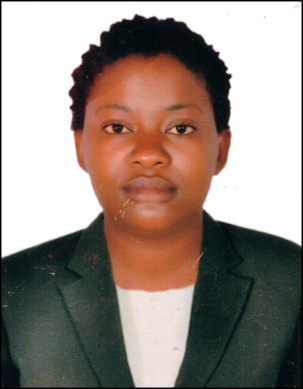 Name: Nancy E-mail:      nancy.383271@2freemail.com Date of Birth:     18/DEC/1990Gender:                FemaleMarital Status:     SingleNationality:         Zimbabwe Visa Status:        Tourist VisaLanguage:	       English	POST APPLIED FOR: SALESCAREER OBJECTIVE:To obtain the position of a sales representatives with any company, making the most of my aptitude to stay focused and the ability to bring about absolute customer satisfaction at all times.SKILLS:To find new customersTo keep relations with old customers intact, and if possible, take them to better heightsTo present details of new and upcoming products to all customersExcellent communication skillSincere and HonestUnderstanding and helpful natureAbility to work in minimum supervision.WORK EXPERIENCE:Decorback Properties  Zimbabwe 2011 - 2015 Sales Representative Duties/Responsibilities:Identify business opportunity by identifying prospect and evaluating their position in the industry, researching and analysing sales options.Maintain relationships with clients by providing support information, and guidance, researching and recommending new opportunities, recommending profit and service improvement.Identify product improvement or new product by remaining on industry trends, market activity and competitorsPrepare report by collecting and summarizing information.Working as part of the sales team to develop both new and existing markets.  Involving in developing sales & pricing strategies.  Liaising with customers & the dealer network to answer and resolve their queries.  Identifying and then researching potential leads and opportunities.  Constantly developing existing sales processes which will generate sustainable growth.  Responsible for developing own portfolio of customers.  Collecting all the information required to create a request for an estimate.  Writing accurate & informative sales reports and documentation.  Contacting prospective clients by phone and email.  Identifying the customer's needs.  Dealing with a diverse range of clients in the private and the public sector.  Evaluating competitor activity and developing appropriate responses.  Attending sales appointments at client’s premises.  Attending trade shows and exhibitions when required.  Cold calling potential clients via telephone or personal visit.  Making appointments to meet new and existing clients.Help management in forth coming products and discus on special promotionsDisplay efficiency in gathering markets and customer info to enable negotiations regarding variations in prices, delivery and customer specifications.Providing accurate feedback on future buying trends to my employersHOBBIES:Reading Books, Writing, Travelling, Making Friends,& Listening Music, Working with Computer                                            EDUCATIONAL QUALIFICATION	High School                                GCE Advance Level 	Secondary School                                                   GCE O” Level CertificateCOMPUTER LITERATE:MS words, MS excel and internet